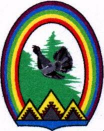 ДЕПУТАТ ДУМЫ ГОРОДА РАДУЖНЫЙХанты-Мансийский автономный округ – Югра от _____________№ _________ на № _________от __________Отчето деятельности депутата Думы города Радужный седьмого созыва Волкова Михаила Николаевича за 2021 годДеятельность Волкова М.Н., депутата Думы города Радужный седьмого созыва в 2021 году была организована в соответствии с Федеральным законом от 06.10.2003 № 131-ФЗ «Об общих принципах организации местного самоуправления в Российской Федерации», Уставом города Радужный, Регламентом Думы города Радужный, утвержденным решением Думы города от 27.05.2008 № 468, планом работы Думы города на 2020 год, утвержденным решением Думы города от 24.12.2020 №29.Работа по основным направлениям деятельности депутата Думы города проводилась в различных видах и формах в соответствии с её компетенцией. Основными видами деятельности депутата Думы города в 2021 году являлись:- принятие решений Думы города;- правотворческая работа в постоянных депутатских комиссиях, на рабочих и пленарных заседаниях Думы, совещаниях, публичных слушаниях;- осуществление экспертной работы по оценке нормативных правовых актов;- работа с населением, обеспечение обратной связи между депутатским корпусом и избирателями;- конструктивное взаимодействие и  совместное решение проблемных вопросов с органами государственной власти, администрацией города, консультативно-совещательными органами, руководителями предприятий и учреждений города.В 2021 году как депутат Думы города седьмого созыва участвовал в 9 заседаниях в очном формате.Руководствуясь решением Думы города от 29.04.2010 №20 «О постоянных депутатских комиссиях Думы города Радужный» избран председателем постоянной депутатской комиссии по социальной политике.В течение 2021 года было принято 14 решений Думы города по социальной политике.В Думе города седьмого созыва являюсь членом депутатского объединения политической партии «Единая Россия». В Думе города Радужный регулярно ведется приём граждан по личным вопросам. Учитывая неблагоприятную эпидемиологическую обстановку, приемы проводились в дистанционном режиме по средствам телефонной связи. В 2021 году принято три жителя города Радужный. В основном жители обращались в порядке оказания консультационной помощи.В 2021 году принимал активное участие в культурно-массовых и спортивных городских мероприятиях:- «Красная гвоздика», цель которой – помощь ветеранам боевых действий «память поколений»;- благотворительная акция «Вместе» с вручением подарком детям из малообеспеченных семей;- акция «Спасибо доктор» - активная поддержка медикам.На основании изложенного можно сделать вывод об исполнении Плана работы Думы города на 2021 год в полном объеме, полномочия, возложенные законодательством на депутата Думы города Радужный, успешно реализованы.Депутат Думы города РадужныйIV созыва									М.Н. Волков628461, Ханты-Мансийский автономный округ – Югра,Тюменская область,г. Радужный, 1 микрорайон, дом 2 Тел. (34668) 25817, факс (34668) 37741E-mail: duma@admradugny.ruОКПО 49843773, ОГРН 1028601468466, ИНН/КПП 8609015287/860901001  